Персональные данные выпускника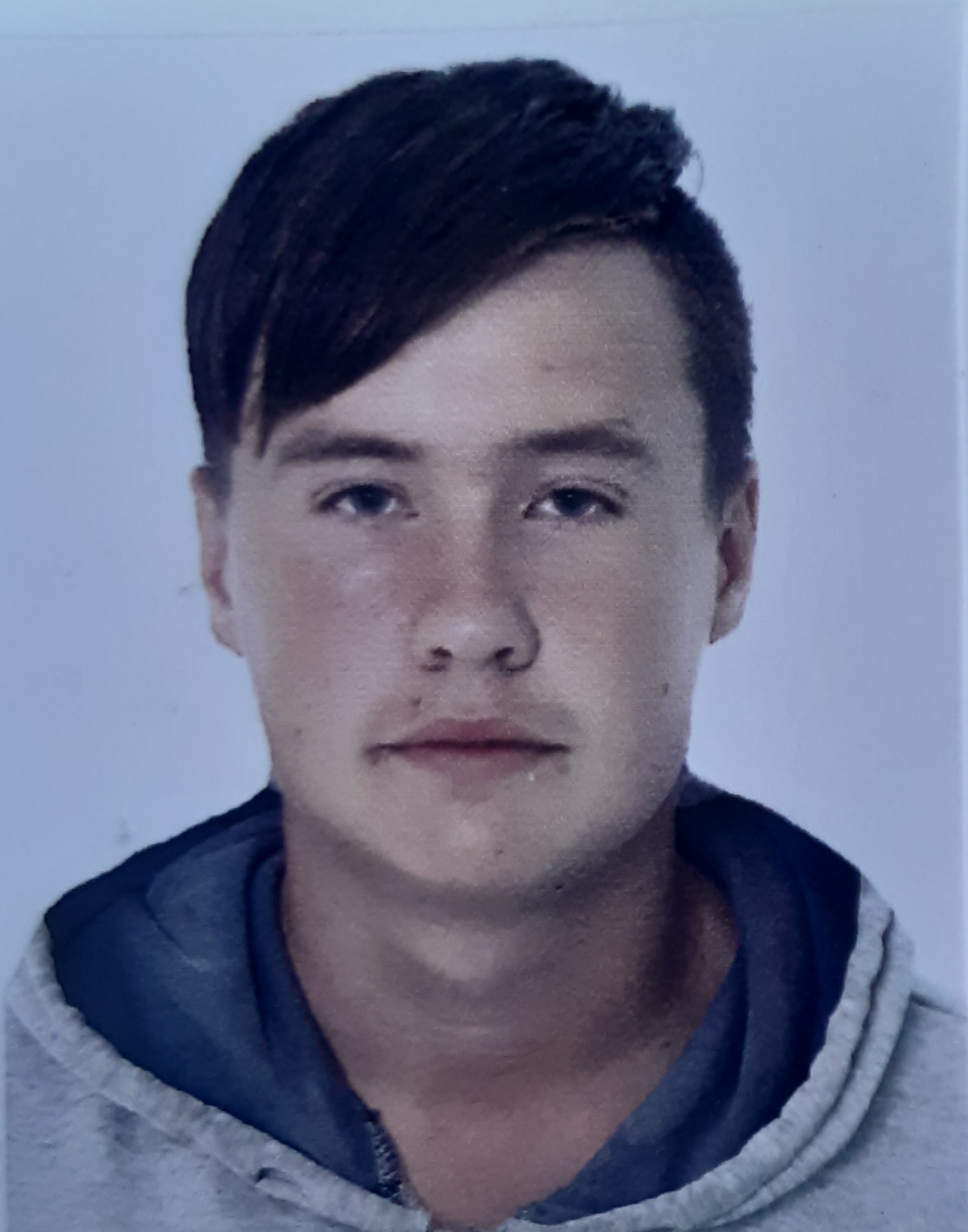 Ф.И.О.: Швецов Денис АлексеевичДата рождения: 13.01.2003 г.Свердловская областьг. Богданович,Телефон: 89002169458Учебное заведение: ГАПОУ СО «Богдановичский политехникум»Профессия: 15.01.05 Сварщик (ручной и частично механизированной сварки (наплавки)Тип деятельности, которым вы хотели бы заниматься: Отслужить в армии, работать по профессии  «Сварщик (ручной и частично механизированной сварки (наплавки)»Достижения:Участие в акции 1000 добрых дел;Участие в конкурсе «А ну-ка парни!» - грамота за I место;Участие в мероприятии гонка студенческих команд за звание «Лучший»,  посвященный Дню Студента (грамота за III место);Участие в Федеральном конкурсе видеороликов «Мой путь в профессии 2021» (сертификат участника).Дополнительные сведения: Компьютерные игры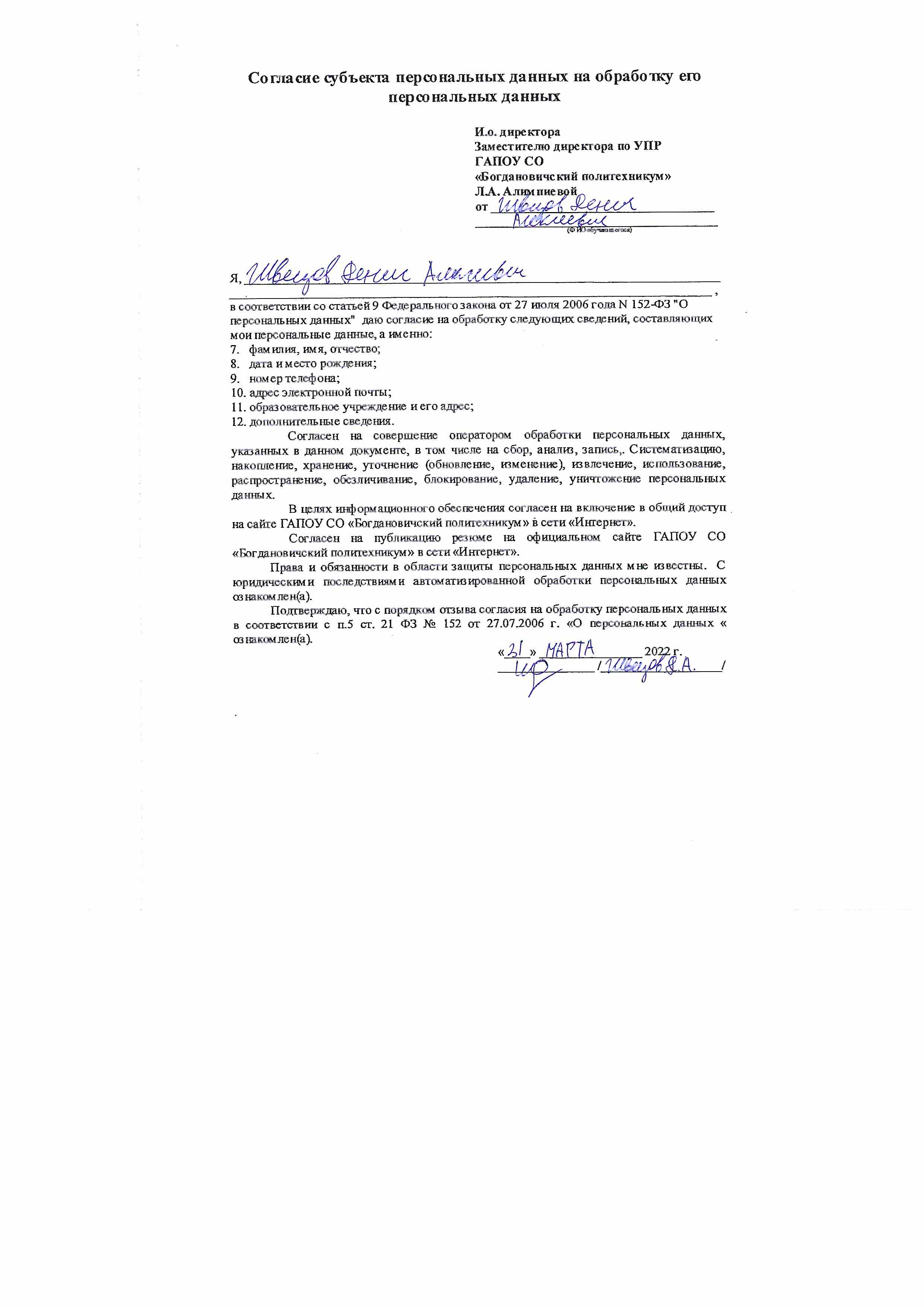 